Gobierno Municipal El Salto, Jalisco 2018-2021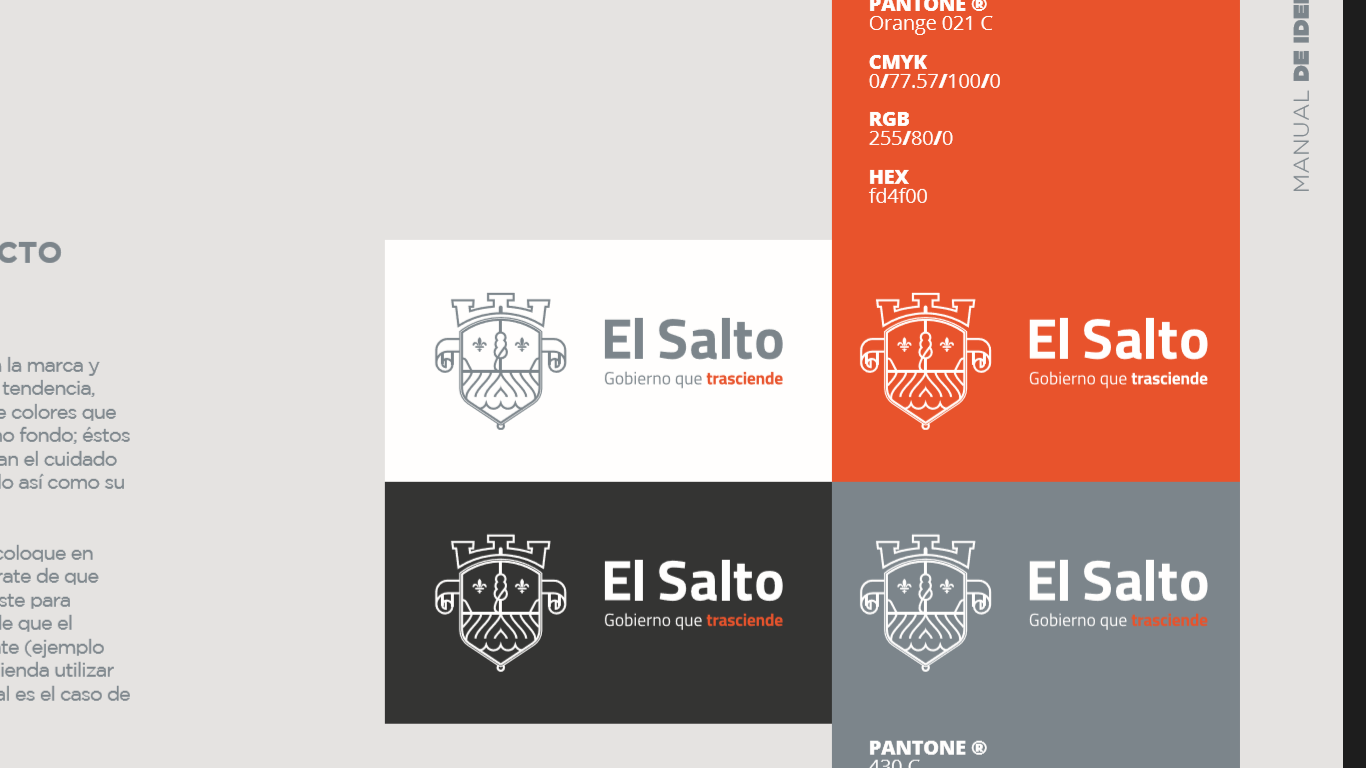 COMISARÍA DE LA POLICÍA PREVENTIVA MUNICIPAL ESTADO DE FUERZAGobierno Municipal El Salto, Jalisco 2018-2021DIRECCIÓN DE PREVENCIÓN SOCIAL CONTRA LA VIOLENCIA Y LA DELINCUENCIA Gobierno Municipal El Salto, Jalisco 2018-2021DIRECCIÓN DE INVESTIGACIÓN Y SUPERVICIÓN INTERNA Nota: la información presentada representa solo el mes de noviembre 2020 OctubreNoviembreDiciembreHombres185185182Mujeres666668Total 251251250Unidades:En servicioEn tallerTotalOctubre171330Noviembre 181432Diciembre 131831